Solicitud Examen Comprensivo 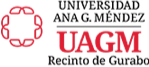 (Application Comprehensive Test)Este documento debe estar acompañado por una evaluación académica del estudiante.(This document will be accompanied by an academic evaluation of the student.)El estudiante será matriculado en el curso de examen comprensivo correspondiente. El sistema de calificación es P, IP o NP. Está nota será otorgada por el oficial designado por cada escuela.(Student will be register in the corresponding comprehensive course. The grading system is P, IP or NP. The grade will be given by the assign authorized personnel.)Favor entregar documento original al Centro de Estudios Graduados e Investigación para su debido trámite. (Please bring to the Center for Graduate Studies and Research the original document for processing.)Información Personal (personal information)Información Personal (personal information)Información Personal (personal information)Información Personal (personal information)Información Personal (personal information)Información Personal (personal information)Información Personal (personal information)Información Personal (personal information)Información Personal (personal information)Información Personal (personal information)Información Personal (personal information)Fecha:Fecha:Fecha:Número de créditos aprobados:Número de créditos aprobados:Número de créditos aprobados:Número de créditos aprobados:Número de créditos aprobados:(Date)(Date)(Date)(Number of Approved Credits)(Number of Approved Credits)(Number of Approved Credits)(Number of Approved Credits)Nombre del Estudiante:Nombre del Estudiante:Nombre del Estudiante:Número de Estudiante:Número de Estudiante:Número de Estudiante:(Student Name)(Student Name)(Student Name)(Student Number)(Student Number)(Student Number)Dirección Postal:Dirección Postal:Dirección Postal:(Postal Address)(Postal Address)(Postal Address)Teléfono:Teléfono:Teléfono:Correo Electrónico:Correo Electrónico:Correo Electrónico:(Phone Number)(Phone Number)(Phone Number)(E-mail)(E-mail)(E-mail)Programa Académico (Academic Program)Programa Académico (Academic Program)Programa Académico (Academic Program)Programa Académico (Academic Program)Programa Académico (Academic Program)Programa Académico (Academic Program)Programa Académico (Academic Program)Programa Académico (Academic Program)Programa Académico (Academic Program)Programa Académico (Academic Program)Programa Académico (Academic Program) Doctorado en Educación, Currículo, Enseñanza y Ambientes de Aprendizaje (EdD – Curriculum, Teaching and Learning Environments) Doctorado en Educación, Currículo, Enseñanza y Ambientes de Aprendizaje (EdD – Curriculum, Teaching and Learning Environments) Doctorado en Educación, Currículo, Enseñanza y Ambientes de Aprendizaje (EdD – Curriculum, Teaching and Learning Environments) Doctorado en Educación, Currículo, Enseñanza y Ambientes de Aprendizaje (EdD – Curriculum, Teaching and Learning Environments) Doctorado en Educación, Currículo, Enseñanza y Ambientes de Aprendizaje (EdD – Curriculum, Teaching and Learning Environments) Doctorado en Educación, Currículo, Enseñanza y Ambientes de Aprendizaje (EdD – Curriculum, Teaching and Learning Environments) Doctorado en Educación, Currículo, Enseñanza y Ambientes de Aprendizaje (EdD – Curriculum, Teaching and Learning Environments) Doctorado en Educación, Currículo, Enseñanza y Ambientes de Aprendizaje (EdD – Curriculum, Teaching and Learning Environments) Doctorado en Educación, Currículo, Enseñanza y Ambientes de Aprendizaje (EdD – Curriculum, Teaching and Learning Environments) Doctorado en Educación, Currículo, Enseñanza y Ambientes de Aprendizaje (EdD – Curriculum, Teaching and Learning Environments) Doctorado en Educación, Currículo, Enseñanza y Ambientes de Aprendizaje (EdD – Curriculum, Teaching and Learning Environments) Doctorado en Educación, Liderazgo Educativo (EdD – Educational Leadership) Doctorado en Educación, Liderazgo Educativo (EdD – Educational Leadership) Doctorado en Educación, Liderazgo Educativo (EdD – Educational Leadership) Doctorado en Educación, Liderazgo Educativo (EdD – Educational Leadership) Doctorado en Educación, Liderazgo Educativo (EdD – Educational Leadership) Doctorado en Educación, Liderazgo Educativo (EdD – Educational Leadership) Doctorado en Educación, Liderazgo Educativo (EdD – Educational Leadership) Doctorado en Educación, Liderazgo Educativo (EdD – Educational Leadership) Doctorado en Educación, Liderazgo Educativo (EdD – Educational Leadership) Doctorado en Educación, Liderazgo Educativo (EdD – Educational Leadership) Doctorado en Educación, Liderazgo Educativo (EdD – Educational Leadership) Doctorado en Administración de Empresas, Gerencia (DBA – Management) Doctorado en Administración de Empresas, Gerencia (DBA – Management) Doctorado en Administración de Empresas, Gerencia (DBA – Management) Doctorado en Administración de Empresas, Gerencia (DBA – Management) Doctorado en Administración de Empresas, Gerencia (DBA – Management) Doctorado en Administración de Empresas, Gerencia (DBA – Management) Doctorado en Administración de Empresas, Gerencia (DBA – Management) Doctorado en Administración de Empresas, Gerencia (DBA – Management) Doctorado en Administración de Empresas, Gerencia (DBA – Management) Doctorado en Administración de Empresas, Gerencia (DBA – Management) Doctorado en Administración de Empresas, Gerencia (DBA – Management) Doctorado en Administración de Empresas, Sistema de Información (DBA – Information Systems) Doctorado en Administración de Empresas, Sistema de Información (DBA – Information Systems) Doctorado en Administración de Empresas, Sistema de Información (DBA – Information Systems) Doctorado en Administración de Empresas, Sistema de Información (DBA – Information Systems) Doctorado en Administración de Empresas, Sistema de Información (DBA – Information Systems) Doctorado en Administración de Empresas, Sistema de Información (DBA – Information Systems) Doctorado en Administración de Empresas, Sistema de Información (DBA – Information Systems) Doctorado en Administración de Empresas, Sistema de Información (DBA – Information Systems) Doctorado en Administración de Empresas, Sistema de Información (DBA – Information Systems) Doctorado en Administración de Empresas, Sistema de Información (DBA – Information Systems) Doctorado en Administración de Empresas, Sistema de Información (DBA – Information Systems) Doctorado en Filosofía, Ciencias Ambientales (PhD – Environmental Science) Doctorado en Filosofía, Ciencias Ambientales (PhD – Environmental Science) Doctorado en Filosofía, Ciencias Ambientales (PhD – Environmental Science) Doctorado en Filosofía, Ciencias Ambientales (PhD – Environmental Science) Doctorado en Filosofía, Ciencias Ambientales (PhD – Environmental Science) Doctorado en Filosofía, Ciencias Ambientales (PhD – Environmental Science) Doctorado en Filosofía, Ciencias Ambientales (PhD – Environmental Science) Doctorado en Filosofía, Ciencias Ambientales (PhD – Environmental Science) Doctorado en Filosofía, Ciencias Ambientales (PhD – Environmental Science) Doctorado en Filosofía, Ciencias Ambientales (PhD – Environmental Science) Doctorado en Filosofía, Ciencias Ambientales (PhD – Environmental Science) Doctorado en Filosofía, Estudios Culturales (PhD – Cultural Studies) Doctorado en Filosofía, Estudios Culturales (PhD – Cultural Studies) Doctorado en Filosofía, Estudios Culturales (PhD – Cultural Studies) Doctorado en Filosofía, Estudios Culturales (PhD – Cultural Studies) Doctorado en Filosofía, Estudios Culturales (PhD – Cultural Studies) Doctorado en Filosofía, Estudios Culturales (PhD – Cultural Studies) Doctorado en Filosofía, Estudios Culturales (PhD – Cultural Studies) Doctorado en Filosofía, Estudios Culturales (PhD – Cultural Studies) Doctorado en Filosofía, Estudios Culturales (PhD – Cultural Studies) Doctorado en Filosofía, Estudios Culturales (PhD – Cultural Studies) Doctorado en Filosofía, Estudios Culturales (PhD – Cultural Studies) Doctorado en Consejería Psicológica (PsyD – Counseling Psycology) Doctorado en Consejería Psicológica (PsyD – Counseling Psycology) Doctorado en Consejería Psicológica (PsyD – Counseling Psycology) Doctorado en Consejería Psicológica (PsyD – Counseling Psycology) Doctorado en Consejería Psicológica (PsyD – Counseling Psycology) Doctorado en Consejería Psicológica (PsyD – Counseling Psycology) Doctorado en Consejería Psicológica (PsyD – Counseling Psycology) Doctorado en Consejería Psicológica (PsyD – Counseling Psycology) Doctorado en Consejería Psicológica (PsyD – Counseling Psycology) Doctorado en Consejería Psicológica (PsyD – Counseling Psycology) Doctorado en Consejería Psicológica (PsyD – Counseling Psycology)Para uso oficial de la escuela (For the official use of the school)Para uso oficial de la escuela (For the official use of the school)Para uso oficial de la escuela (For the official use of the school)Para uso oficial de la escuela (For the official use of the school)Para uso oficial de la escuela (For the official use of the school)Para uso oficial de la escuela (For the official use of the school)Para uso oficial de la escuela (For the official use of the school)Para uso oficial de la escuela (For the official use of the school)Para uso oficial de la escuela (For the official use of the school)Para uso oficial de la escuela (For the official use of the school)Para uso oficial de la escuela (For the official use of the school) El estudiante cumple con todos los requisitos mínimos para tomar el examen. (Student has completed the minumum requirements to take the test.) El estudiante cumple con todos los requisitos mínimos para tomar el examen. (Student has completed the minumum requirements to take the test.) El estudiante cumple con todos los requisitos mínimos para tomar el examen. (Student has completed the minumum requirements to take the test.) El estudiante cumple con todos los requisitos mínimos para tomar el examen. (Student has completed the minumum requirements to take the test.) El estudiante cumple con todos los requisitos mínimos para tomar el examen. (Student has completed the minumum requirements to take the test.) El estudiante cumple con todos los requisitos mínimos para tomar el examen. (Student has completed the minumum requirements to take the test.) El estudiante cumple con todos los requisitos mínimos para tomar el examen. (Student has completed the minumum requirements to take the test.) El estudiante cumple con todos los requisitos mínimos para tomar el examen. (Student has completed the minumum requirements to take the test.) El estudiante cumple con todos los requisitos mínimos para tomar el examen. (Student has completed the minumum requirements to take the test.) El estudiante cumple con todos los requisitos mínimos para tomar el examen. (Student has completed the minumum requirements to take the test.) El estudiante cumple con todos los requisitos mínimos para tomar el examen. (Student has completed the minumum requirements to take the test.) El estudiante cumple con todos los requisitos mínimos para tomar el examen. (Student has completed the minumum requirements to take the test.) El estudiante tomará el examen por primera vez. (Student is taken the test for the first time.) El estudiante tomará el examen por primera vez. (Student is taken the test for the first time.) El estudiante tomará el examen por primera vez. (Student is taken the test for the first time.) El estudiante tomará el examen por primera vez. (Student is taken the test for the first time.) El estudiante tomará el examen por primera vez. (Student is taken the test for the first time.) El estudiante tomará el examen por primera vez. (Student is taken the test for the first time.) El estudiante tomará el examen por primera vez. (Student is taken the test for the first time.) El estudiante tomará el examen por primera vez. (Student is taken the test for the first time.) El estudiante tomará el examen por primera vez. (Student is taken the test for the first time.) El estudiante tomará el examen por primera vez. (Student is taken the test for the first time.) El estudiante tomará el examen por primera vez. (Student is taken the test for the first time.) El estudiante tomará el examen por primera vez. (Student is taken the test for the first time.)aprobación (Approval)aprobación (Approval)aprobación (Approval)aprobación (Approval)aprobación (Approval)aprobación (Approval)aprobación (Approval)aprobación (Approval)aprobación (Approval)aprobación (Approval)aprobación (Approval)Estudiante:Estudiante:(Student)(Student)Nombre (Name)Nombre (Name)Nombre (Name)Nombre (Name)Firma (Signature)Firma (Signature)Firma (Signature)Firma (Signature)Firma (Signature)Firma (Signature)Firma (Signature)Director/Coordinador Programa:Director/Coordinador Programa:(Program Director/Coordinador)(Program Director/Coordinador)Nombre (Name)Nombre (Name)Nombre (Name)Nombre (Name)Firma (Signature)Firma (Signature)Firma (Signature)Firma (Signature)Firma (Signature)Firma (Signature)Firma (Signature)Director Departamento:Director Departamento:(Department Director)(Department Director)Nombre (Name)Nombre (Name)Nombre (Name)Nombre (Name)Firma (Signature)Firma (Signature)Firma (Signature)Firma (Signature)Firma (Signature)Firma (Signature)Firma (Signature)